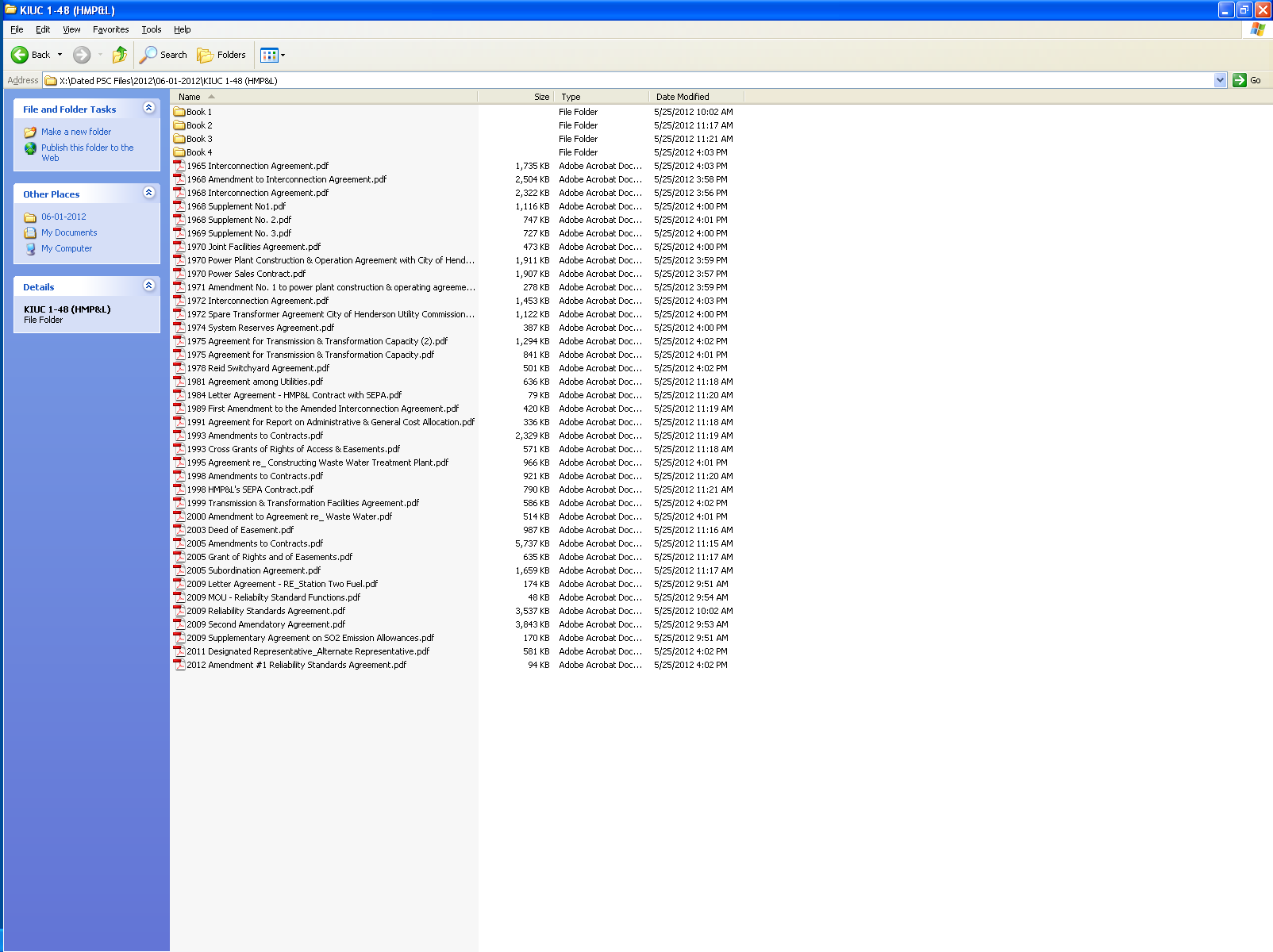 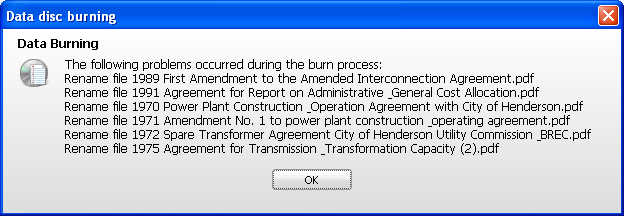 NOTE:  Please re-name these files (shorten).  The cd burning software changed the names to the following:1989 First Amendment to the Amended Interconnection Agreemen.pdf1991 Agreement for Report on Administrative & General Cost A.pdf1970 Power Plant Construction & Operation Agreement with Cit.pdf1971 Amendment No. 1 to power plant construction & operating.pdf1972 Spare Transformer Agreement City of Henderson Utility C.pdf1975 Agreement for Transmission & Transformation Capacity (2.pdf